 Weekly Arithmetic 10 a day 				w/b 6.7.20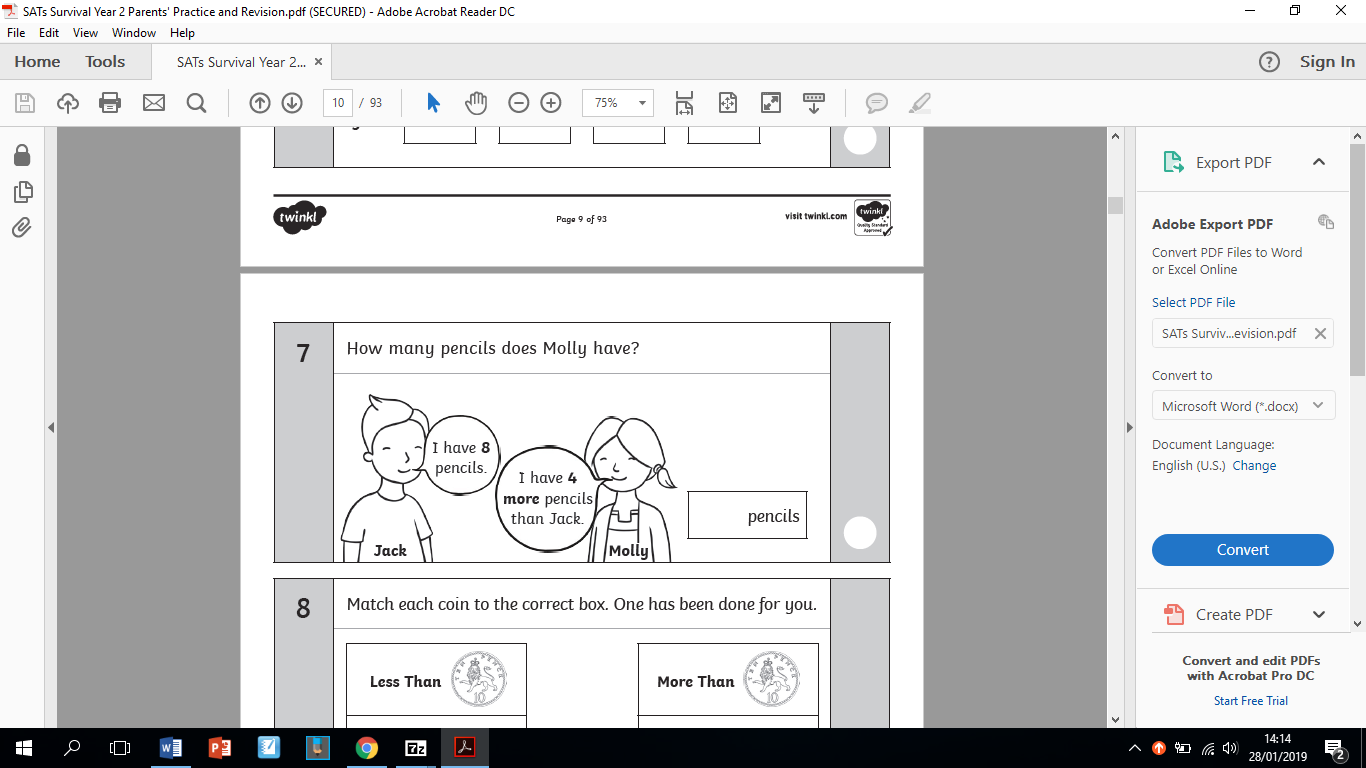 Wednesday A swimming lesson finishes at half past 5. It takes the family half an hour to drive home. What time do they arrive at home? 
It’s time to think about change! Talk to an adult about what change is and then have a look at these problems, have they been given the correct amount of change? Count carefully!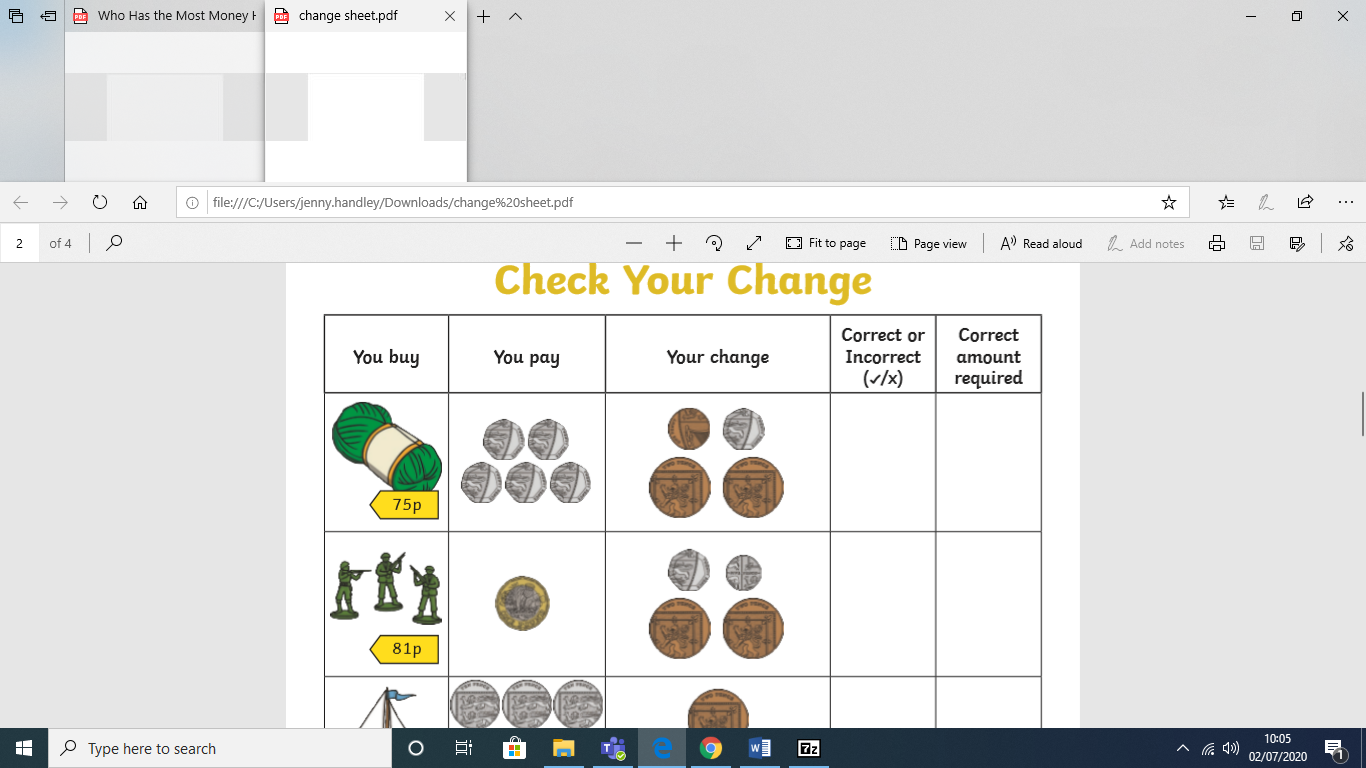 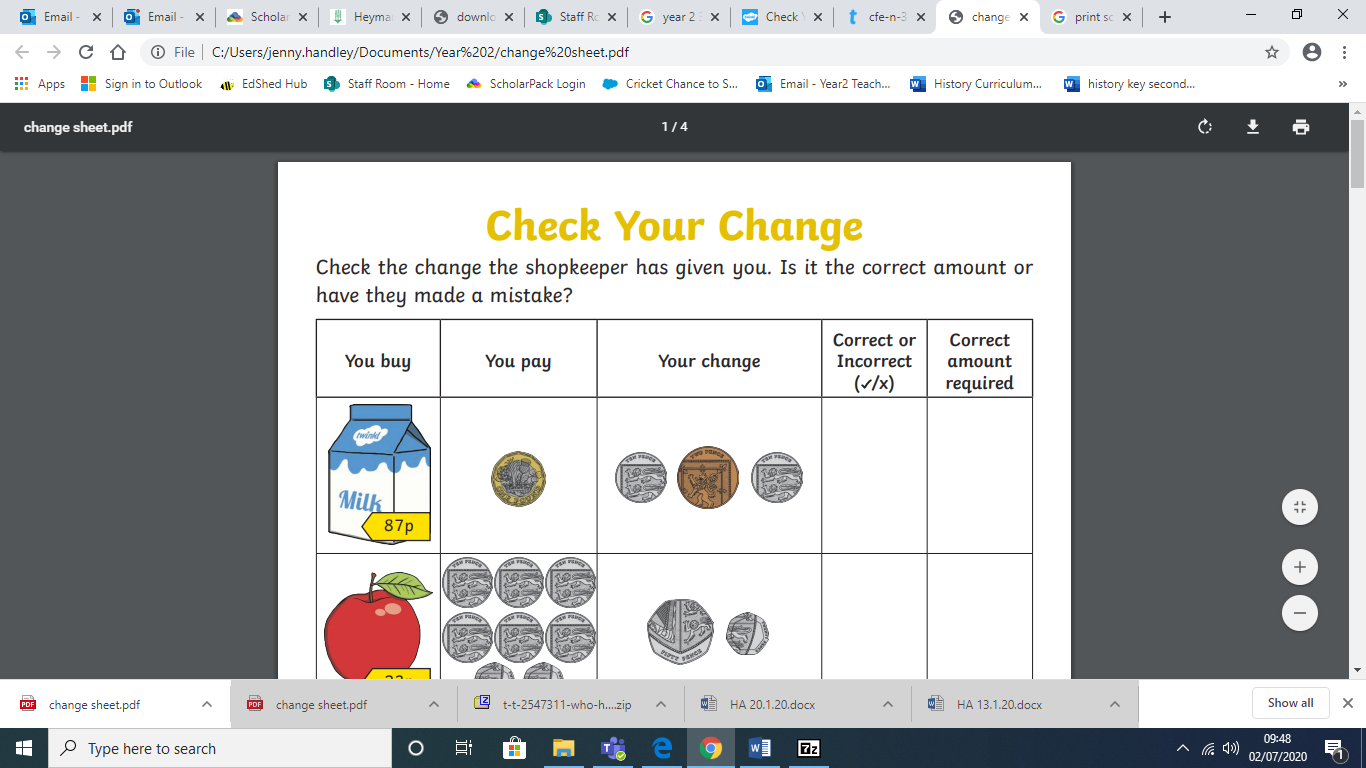 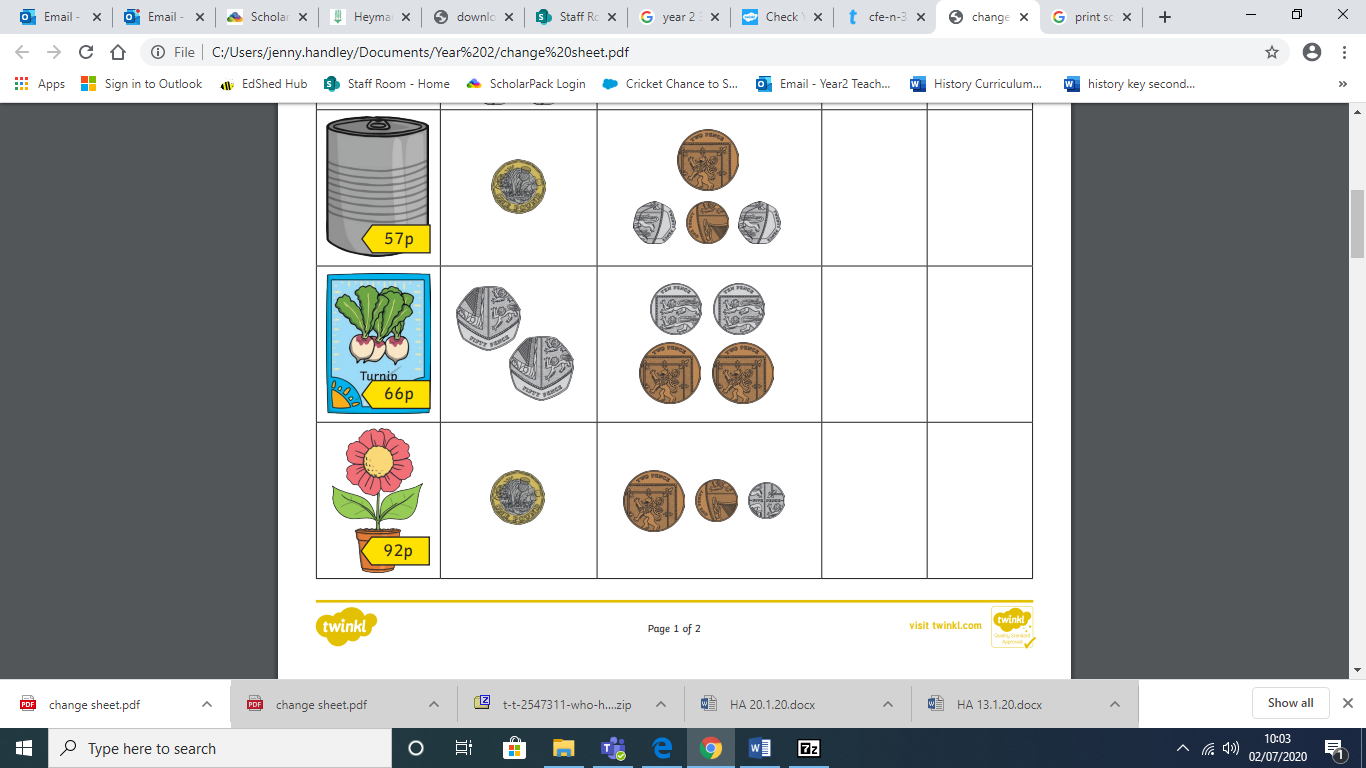 There are 50 sheep in a field. The farmer wants to share the sheep across 10 fields. How many sheep will there be in each field?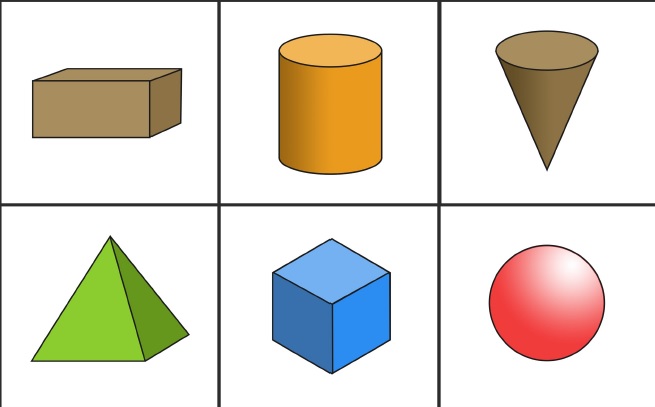 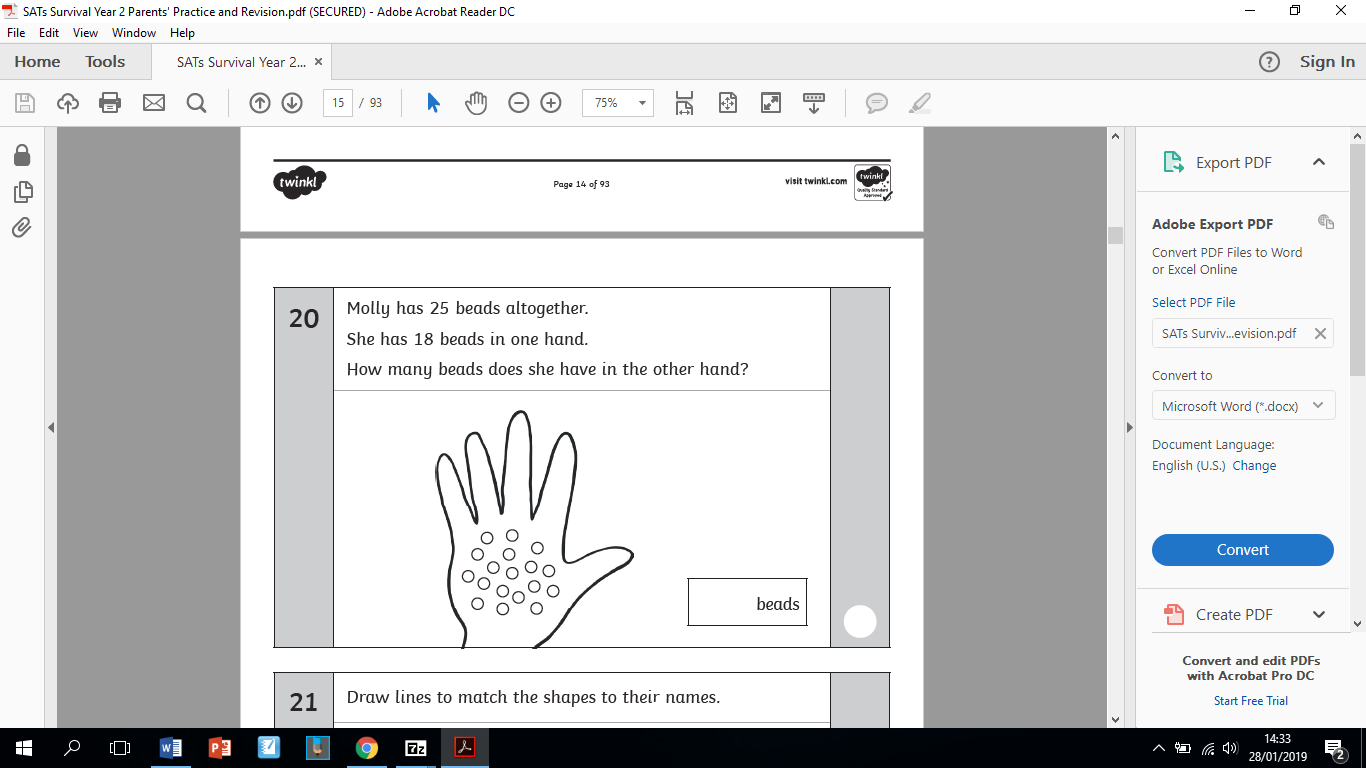 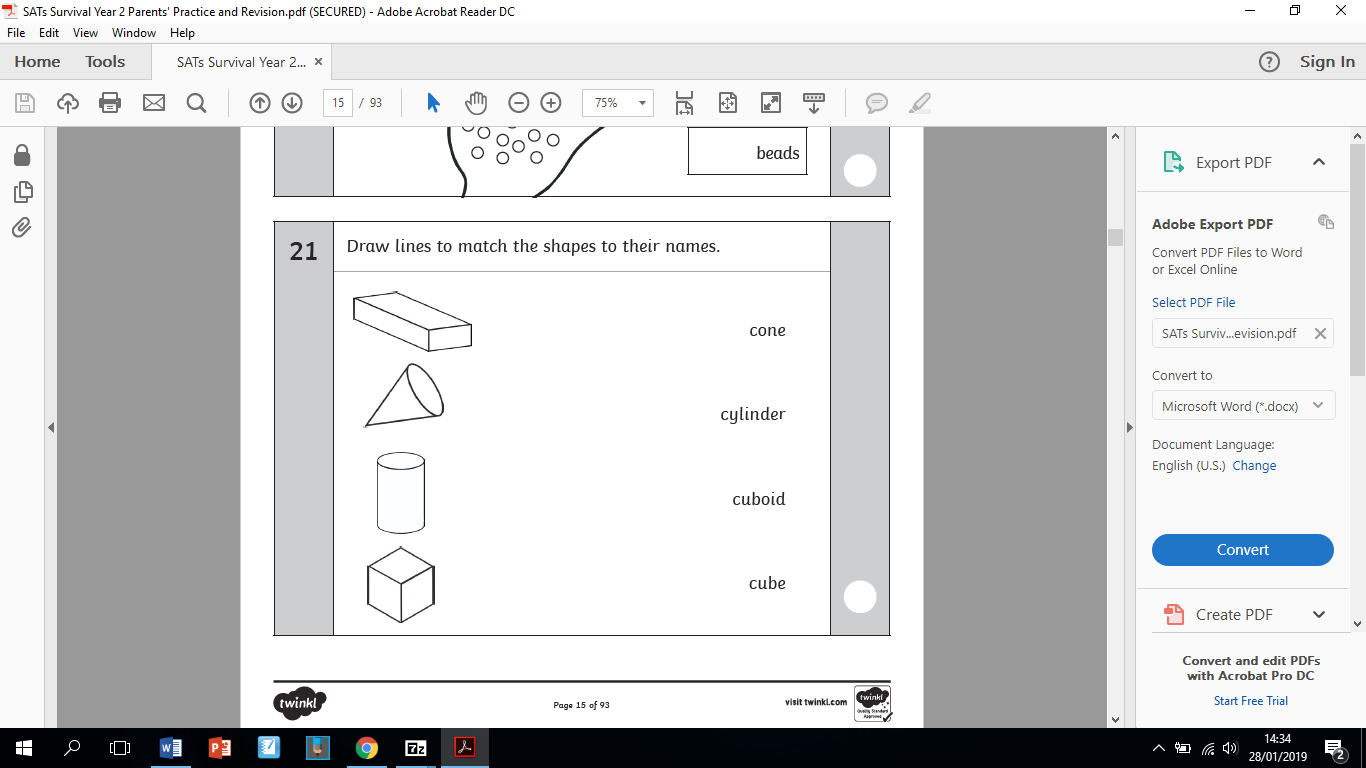 